Муниципальное дошкольное образовательное учреждение «Детский сад «Березка» Конспект занятия по лепке с использованием технологии «Ситуация» «Елочная игрушка» (для детей дошкольного возраста от 5 до 6 лет) Автор: Баринова Татьяна Ивановна, старший воспитатель Г. Переславль-Залесский, 2020Цель: Создание условий для творчества детей по мотивам дымковской игрушки.Задачи:Уточнить представления детей о специфике дымковской игрушки: из чего и как сделана, как украшена.Закреплять навыки лепки животных.Учить выходить из ситуации затруднения.Развивать воображение, творческие способности.Воспитывать интерес и эстетическое отношение к народному искусству.Материал: наглядно-методическое пособие И.А. Лыкова «Художественный труд в детском саду» (схема с показом способа лепки); пластилин, доски для лепки, елочные игрушки (разной формы, сделанные из разного материала), письмо, фотография бабы Яги, коробка.Ход образовательной ситуацииВедение в ситуациюДидактические задачи: мотивировать детей на включение в деятельность.Воспитатель: Ребята, нам прислали письмо. Как вы думаете, от кого оно? Давайте откроем. Ой, здесь и фотография есть. Кто это?Дети: Баба Яга.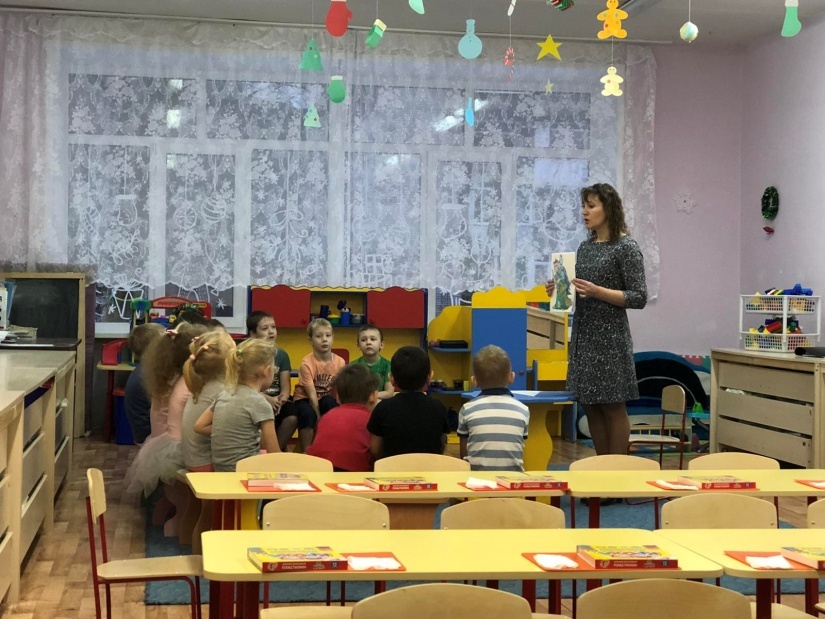 Воспитатель: Что же она нам пишет? В этом году я тоже решила отметить Новый год в кругу своих друзей. Я уже и елку поставила, а вот елочных игрушек у меня нет. Если вы догадаетесь, какими игрушками я хочу украсить елочку и сделаете мне их, то обещаю стать доброй и в новом году не безобразничать. Ну что ребята, хотите помочь бабе Яге?Дети: Да.Воспитатель: А сможете? А что нам нужно сделать?Дети: Елочные игрушки.Актуализация знанийДидактические задачи: актуализировать знания детей о елочных игрушках.Воспитатель: Какие бывают елочные игрушки?Дети: Разные: шары, фигурки животных, людей, шишки, фрукты, колокольчики и т.д.Воспитатель: Из каких материалов делают елочные игрушки?Дети: Из стекла, пластика, ваты, бумаги....Воспитатель: А как вы думаете, можно ли елочную игрушку сделать из пластилина?Дети: Можно.Воспитатель: Как игрушки крепятся на елку?Дети: С помощью нитки или прищепки.Воспитатель: Проходите в мастерскую по изготовлению елочных игрушек. /Дети садятся за столы/Воспитатель: Как вы думаете, какие игрушки понравятся бабе Яге? Почему вы так решили?/Ответы детей/ЗатруднениеДидактические задачи: формировать опыт фиксации затруднения.Воспитатель: Что же мы будем лепить? Мы так и не пришли к общему мнению.Воспитатель: Давайте попробуем сами догадаться. В своем письме баба Яга нарисовала какие-то узоры, что они могут значить?Дети: Такими узорами нужно украсить елочные игрушки.Воспитатель: Что напоминают вам эти узоры? Какие игрушки расписывали такими узорами?Дети: Дымковские игрушки.Воспитатель: Думаю, баба Яга хочет украсить свою елку дымковскими игрушками. Какую же именно дымковскую игрушку нужно слепить? Почему баба Яга внизу письма нарисовала рога и написала бе-бе-бе?Дети: Нужно слепить барана.Воспитатель: Да, вы правы, нужно слепить дымковского барашка. Приступайте к работе.Дети: Мы не умеем.Открытие нового знанияДидактические задачи: уточнить представления детей о специфике дымковской игрушки: из чего и как сделана, как украшена.Воспитатель: Если мы чего-то не умеем, что нужно сделать?/Ответы детей/Воспитатель: Давайте посмотреть способ лепки бабашка в книге. Воспитатель открывает книгу, где изображена схема (технологическая карта), показывает последовательность работы, уточняет, как можно украсить (оформить) работу.Физкультминутка «Новый год»
Наступает Новый год! хлопаем в ладоши
Дети водят хоровод. кисти сцеплены пальцами, руки вытянуты, кисти внутрь- наружу
Висят на елке шарики, поочередно соединяем пальцы на двух руках, образуя шар
Светятся фонарики 
Вот сверкают льдинки, сжимать и резко разжимать кулаки по очереди
Кружатся снежинки. Легко и плавно кружатся
В гости дед Мороз идет,  шагают на месте
Всем подарки он несет. трем друг об друга ладониВключение нового знания в систему знанийДидактические задачи: закрепить навыки лепки животных;развивать воображение, творческие способности. Самостоятельная работа детей: лепят дымковского барашка.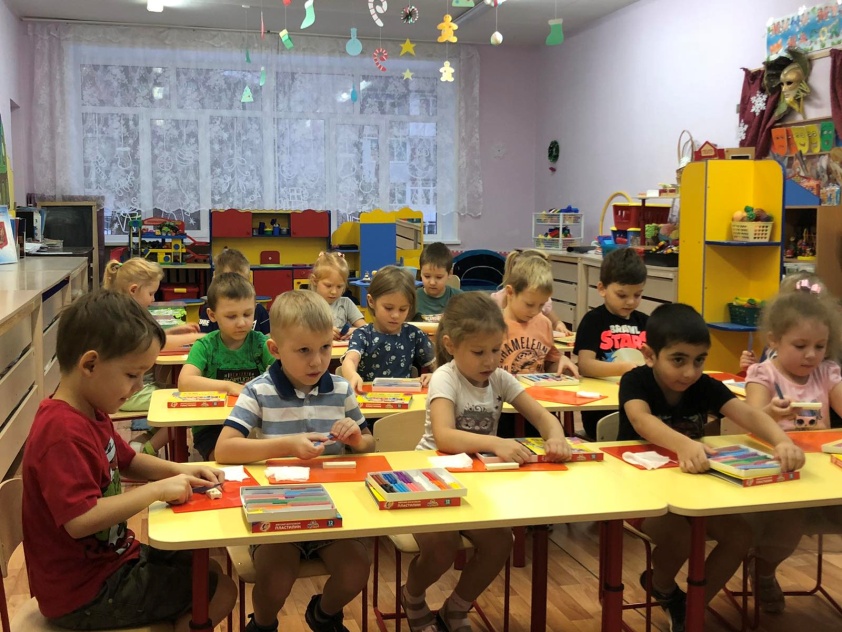 Воспитатель: После того как игрушка будет готова, нужно вставить ниточку, чтобы ей удобно было повесить на елку.Воспитатель: Какие у вас красивые игрушки. Я думаю бабе Яге они очень понравиться. Складывайте свои игрушки в коробку, я сегодня схожу на почту и отправлю ей нашу посылку. ОсмыслениеДидактические задачи: восстановить в памяти детей то, что делали на занятии и создать ситуацию успеха.Воспитатель: Как вы думаете, смогли мы помочь бабе Яге? Сложное было задание? Что вам помогло его выполнить. Вы такие молодцы, думаю, баба Яга очень обрадуется, когда получит нашу посылку и станет доброй.